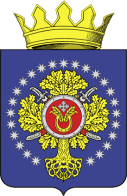 УРЮПИНСКИЙ МУНИЦИПАЛЬНЫЙ РАЙОНВОЛГОГРАДСКОЙ ОБЛАСТИУРЮПИНСКАЯ  РАЙОННАЯ  ДУМАР  Е  Ш  Е  Н  И  Е23 ноября 2021 года	                    № 270О согласии Урюпинской районной Думы на принятие в муниципальную собственность Урюпинского муниципального района имущества, предлагаемого к передаче из государственной собственности Волгоградской областиРассмотрев обращение главы Урюпинского муниципального района          от 19 ноября 2021 года № 0128/3114 о получении администрацией Урюпинского муниципального района Волгоградской области согласия Урюпинской районной Думы на принятие в муниципальную собственность Урюпинского муниципального района указанного в пункте 1 настоящего решения имущества, предлагаемого к безвозмездной передаче из государственной собственности Волгоградской области, в соответствии с подпунктом 4 пункта 1 статьи 6 Положения о порядке управления и распоряжения имуществом, находящимся в собственности Урюпинского муниципального района Волгоградской области, утвержденного решением Урюпинской районной Думы от 27 марта 2015 года № 9/80, Урюпинская районная Дума РЕШИЛА:        1. Дать согласие администрации Урюпинского муниципального района на принятие в муниципальную собственность Урюпинского муниципального района следующего имущества, предлагаемого к передаче из государственной собственности Волгоградской области:        2. Настоящее решение вступает в силу с даты его принятия.             ПредседательУрюпинской районной Думы                                                     Т.Е. МатыкинаНаименование имуществаАдрес места нахождения имуществаИндивидуализирующие характеристикиСпециальный, автоклуб МАКАР 28N12A403113, Волгоградская область, г. Урюпинск, ул. Красноармейская, д. 5VIN X8928N12AM1EH1104Кофр для микшерного пульта YAMAHA MGP16X (1 штука)403113, Волгоградская область, г. Урюпинск, ул. Красноармейская, д. 5Микрофон музыкальный Sennheiser E 845-S (2 штуки)403113, Волгоградская область, г. Урюпинск, ул. Красноармейская, д. 5Мультикор OnStage SNK164100 (1 штука)403113, Волгоградская область, г. Урюпинск, ул. Красноармейская, д. 5Ноутбук-ASUS TUF FX506LH-HN004T (1 штука)403113, Волгоградская область, г. Урюпинск, ул. Красноармейская, д.5Прожектор светодиодный VEX-LED Par 54 x 3W RGBW, Китай (5 штук)403113, Волгоградская область, г. Урюпинск, ул. Красноармейская, д. 5Радиосистема SHURE BLX288E/SM58 M17 (1 штука)403113, Волгоградская область, г. Урюпинск, ул. Красноармейская, д. 5Стойки для акустики Tempo SPS280set (1 штука)403113, Волгоградская область, г. Урюпинск, ул. Красноармейская, д. 5Сценический монитор JBL EON615+кабель INVOTONE ACM1110/BK + кабель INVOTONE ACM1010/BK (3 штуки)403113, Волгоградская область, г. Урюпинск, ул. Красноармейская, д. 5Т-образная планка KIOR на 4 прожектора TEMPO LST80 + Тип: PT-4 (1 штука)403113, Волгоградская область, г. Урюпинск, ул. Красноармейская, д. 5Телескопическая стойка сабвуфер – сателлит Tempo SPS050BK (1 штука)403113, Волгоградская область, г. Урюпинск, ул. Красноармейская, д. 5Чехол для активныхакустических систем (5 штук)403113, Волгоградская область, г.Урюпинск, ул. Красноармейская, д.5Чехол для сабвуфера (2 штуки)403113, Волгоградская область, г. Урюпинск, ул. Красноармейская, д. 5Шина зимняя шипованная Кама Евро 520 185/75 R 16C 104/102R (6 штук)403113, Волгоградская область, г. Урюпинск, ул. Красноармейская, д. 5Разветвитель Lenkeng LKV316A (1 штука)403113, Волгоградская область, г. Урюпинск, ул. Красноармейская, д. 5